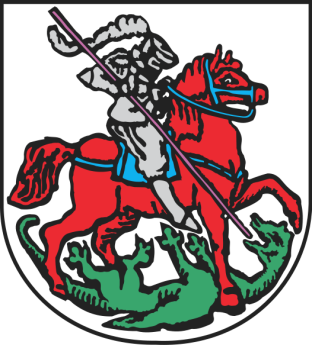 Informacja o stanie realizacji zadań oświatowych Gminy Miliczw roku szkolnym 2013/2014 Rada Miejska w Miliczu Już po raz szósty radni Rady Miejskiej otrzymują informację o stanie realizacji zadań oświatowych w Gminie Milicz.   Obowiązek corocznego składania Radzie Miejskiej sprawozdania oświatowego wynika z art. 5a ust.4 ustawy z dnia 7 września 1991 r. o systemie oświaty, wprowadzonego ustawą o zmianie ustawy o systemie oświaty oraz zmianie niektórych innych ustaw z dnia 19 marca 2009 roku w następującym brzmieniu:   „Organ   wykonawczy   jednostki  samorządu   terytorialnego,  w  terminie  do  dnia 31 października, przedstawia organowi stanowiącemu jednostki samorządu terytorialnego informację o stanie realizacji zadań oświatowych tej jednostki za poprzedni rok szkolny, w tym o  wynikach sprawdzianu i  egzaminów, o których mowa w  art. 9 ust. 1 pkt. 1, 2 i  3 lit. b - f, w szkołach tych typów, których prowadzenie należy do zadań własnych jednostki samorządu terytorialnego.” W niniejszym opracowaniu zostały wykorzystane:-  informacje gromadzone i przetwarzane w Urzędzie Miejskim w Miliczu,   w tym z SIO (System Informacji Oświatowej wg stanu na 30 września 2013 r.   i 31 marca 2014 r.);-  dane z OKE (Okręgowa Komisja Egzaminacyjna) we Wrocławiu; -  dane uzyskane od dyrektorów jednostek oświatowych. Przedłożona Radzie Miejskiej informacja – pełniąc funkcję diagnozy – mogłaby stać się impulsem do stworzenia długoletniej strategii oświatowej oraz powinna spowodować szeroką merytoryczną dyskusję o stanie, poziomie, a nade wszystko o przyszłości oświaty w gminie Milicz.                                                            Informację przygotowali:  Henryka Skrzynecka                                                                                                     Dariusz Moczulski Milicz, październik 2014 r.I.  WSTĘPTabela 1   Metryczka gminy      
 	Gmina Milicz  zajmuje powierzchnię 435,61 km2 przy średniej gęstości zaludnienia 55,8 osób/km2. W skład gminy wchodzą 52 sołectwa. Odległość pomiędzy skrajnymi punktami pomiędzy wschodnią a zachodnią granicą gminy Milicz w linii prostej to ok. 41 km, a pomiędzy północną i południową granicą – ok. 21 km. Znaczna powierzchnia terenów leśnych (ok.42% powierzchni gminy) oraz stawów w powiązaniu z nie najlepszym stanem dróg znacznie komplikuje kwestie związane z organizacją dowozów szkolnych.  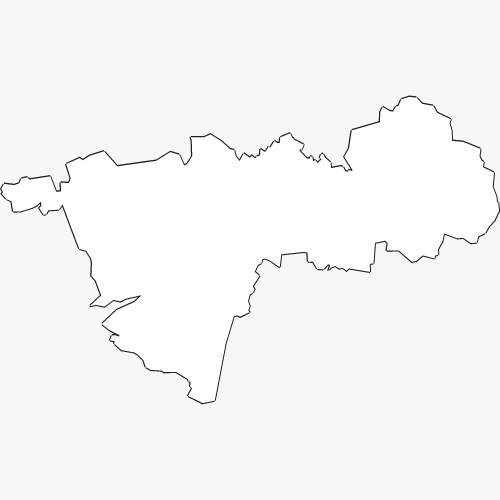 Warto podkreślić, że sieć szkół, dla których gmina Milicz jest organem prowadzącym, od wielu lat nie została zmieniona mimo sukcesywnie malejącej liczby uczniów, których w roku szkolnym 2001/2002 było 3 165, a w 2013/2014 już tylko 2 034. Natomiast środki własne z budżetu gminy, dokładane corocznie do subwencji, zamiast maleć – rosły. Z 1 697 000 zł w 2001 roku aż do 5 046 000 zł. w 2013 roku, z czego większość przeznaczana była na wydatki osobowe.Aktualna sieć szkół podstawowych i gimnazjów została ukształtowana w 2001 roku uchwałą Nr XXII/176/01 Rady Miejskiej w Miliczu z dnia 15 lutego 2001 r. o zmianie uchwały w sprawie określenia planu sieci publicznych szkół podstawowych i gimnazjów oraz granic ich obwodów. Ostatnia likwidacja szkół w gminie Milicz miała miejsce w 1999 roku i dotyczyła szkół filialnych w Ostrowąsach, Wszewilkach i Sławoszowicach. Podejmowane w późniejszych latach jakiekolwiek próby zmian, polegające na przekształceniu szkół w placówki niepubliczne, czy też przekazaniu części zadań małych szkół do szkół większych i utworzenie filii, kończyły się fiaskiem.Najbliższe lata przyniosą znaczące zmiany związane przede wszystkim z wdrożeniem reformy obniżającej wiek szkolny. W takiej sytuacji dalsze niepodejmowanie  decyzji dotyczących  zmian w organizacji systemu oświaty w gminie Milicz i pozostawienie dotychczasowej sieci szkół w niezmienionym kształcie może okazać się fatalne w skutkach dla budżetu gminy, w którym już dziś wydatki na oświatę wynoszą  ponad 30%. II.  DEMOGRAFIATabela  2     Rzeczywiste i przewidywane liczby uczniów Tabela 3   Prognozowana liczba uczniów i oddziałów w szkołach podstawowych                  w  latach 2014-2020  Począwszy od roku szkolnego 2014/2015, ze względu na reformę wprowadzającą obowiązek szkolny dla 6-latków znacznie wzrośnie liczba uczniów w szkołach podstawowych. Tendencja wzrostowa trwać będzie jedynie do roku 2020/2021, kiedy to szkołę podstawową opuści druga fala podwójnego rocznika dzieci, które równocześnie jako sześcio- i siedmiolatki rozpoczynały edukację. Potem liczba uczniów w szkołach podstawowych zacznie się zmniejszać, natomiast powiększy się w gimnazjach. Jednakże wzrost liczby dzieci, początkowo w klasach I, nie wpłynie w jednakowym stopniu na wzrost liczebności uczniów we wszystkich sześciu szkołach podstawowych. Najbardziej odczuwalny będzie w największej – Szkole Podstawowej Nr 2 w Miliczu.Wprowadzenie od roku szkolnego 2014/2015 obniżenia wieku szkolnego i objęcie obowiązkiem szkolnym dzieci sześcioletnich spowoduje również zmiany  w obowiązkowym przygotowaniu przedszkolnym. Od roku szkolnego 2015/2016 obowiązkowym rocznym przygotowaniem przedszkolnym objęte będą wyłącznie dzieci pięcioletnie. Równocześnie na wniosek rodziców gminy będą zobowiązane zapewnić edukację przedszkolną również dzieciom czteroletnim. 
 III.  ORGANIZACJA PLACÓWEK OŚWIATOWYCHW roku szkolnym 2013/2014 Gmina Milicz była organem prowadzącym dla 1 przedszkola publicznego, 6 szkół podstawowych oraz 3 gimnazjów. Ponadto funkcjonowały placówki niepubliczne dotowane przez Gminę: 3 przedszkola:    -  Przedszkole Parafialne w Miliczu,    -  Przedszkole „Świat Malucha” w Miliczu,     -  Przedszkole przy Dziennym Ośrodku Rehabilitacyjno-Wychowawczym       w  Miliczu. 6 punktów przedszkolnych:  -  „Mali Odkrywcy” w Miliczu,   -  w Sułowie prowadzony przez Fundację „Elementarz” w partnerstwie z Gminą     Milicz,   -  w Czatkowicach, Dunkowej, Gądkowicach i Nowym Zamku  prowadzone przez      Fundację Edukacji Europejskiej również w partnerstwie z Gminą Milicz       (od stycznia 2014 r.). 1 gimnazjum: -    Społeczne Gimnazjum Ad Astra w Miliczu.Tabela 4   Liczba uczniów oraz wychowanków  przedszkoli   W porównaniu z rokiem 2012 liczba uczniów szkół podstawowych oraz gimnazjów zmalała. W kolejnym roku działalności Społecznego Gimnazjum Ad Astra o 1% zwiększył się  odsetek uczniów gimnazjów niepublicznych, mimo że liczba uczniów tej szkoły praktycznie nie zmieniła się. Natomiast zdecydowanie wzrosła liczba dzieci objętych opieką przedszkolną – z 848 w roku szkolnym 2012/2013 – do 950 w roku szkolnym 2013/2014. Na tę pozytywną zmianę wpłynęło przede wszystkim utworzenie czterech nowych punktów przedszkolnych: w Gądkowicach, Czatkowicach, Dunkowej oraz w Nowym Zamku.Tabela 5    Przedszkole publiczneW roku szkolnym 2013/2014 do 12 oddziałów przedszkola samorządowego uczęszczało 292 dzieci. W porównaniu z rokiem 2012/2013 liczba oddziałów nie zmieniła się, natomiast nieznacznie (o sześcioro) wzrosła liczba dzieci.Tabela 6    Wskaźniki w przedszkolu publicznym	W niewielkim stopniu zmieniły się  wskaźniki – liczba etatów nauczycieli na oddział pozostała taka sama, natomiast o 0,5 wzrosła średnia liczba wychowanków na oddział, co wpłynęło również na wzrost średniej liczby wychowanków na etat nauczycielski o 0,3.. 
Tabela 7   Stopień zaspokojenia potrzeb na miejsca wychowania przedszkolnegoRóżnica pomiędzy liczbą dzieci objętych edukacją przedszkolną a liczbą dzieci zameldowanych na stałe na terenie gminy Milicz wynika z tego, że ustalając liczbę dzieci uczęszczających do przedszkola posługiwano się danymi SIO, które nie uwzględniają dzieci z terenu innych gmin. Należy jednak mieć na względzie również i to, że część dzieci z terenu naszej gminy ma zapewnioną edukację przedszkolną w placówkach poza naszym terenem, również za granicą. Na przykład w Miliczu na 203 dzieci objętych obowiązkową edukacją przedszkolną 26 dzieci przebywało za granicą. Tabela 8     Liczba dzieci objętych edukacją przedszkolną w latach                    2010/2011 – 2013/2014Zapewnienie miejsc w przedszkolach jak największej liczbie chętnych powinno być jednym z priorytetowych zadań samorządu lokalnego. Gmina Milicz ten priorytet realizuje, czego dowodem jest wzrost liczby dzieci, które w ostatnich latach zostały objęte edukacją przedszkolną. W ostatnich trzech latach ich liczba wzrosła o ponad 180. Szczególnie ważny jest wzrost liczby miejsc przedszkolnych na wsi. Według raportu UNICEF na obszarach wiejskich w Polsce praktycznie nie istnieje instytucjonalna opieka nad dziećmi do lat 3. Istnieje natomiast duża dysproporcja między liczbą dzieci korzystających z edukacji przedszkolnej w mieście i na wsi. Gmina Milicz – dzięki powstaniu od stycznia 2014 r. czterech punktów przedszkolnych na wsi oraz zaawansowanym pracom nad budową nowego przedszkola w Sułowie, a także dzięki zabiegom organizacyjnym, aby w przedszkolu samorządowym zapewnić więcej miejsc najmłodszym dzieciom – wyróżnia się pod tym względem pozytywnie.Tabela 9   Prognozowana liczba dzieci w wieku  w latach 2013/2014 – 2016/2017Opierając się na dostępnych danych demograficznych oraz uwzględniając utrzymujący się w ostatnich latach spadek liczby urodzin, a także biorąc pod uwagę liczbę miejsc, jaką dysponują wszystkie przedszkola w gminie, można założyć, że w ciągu najbliższych trzech lat stanie się możliwe zapewnienie miejsc w przedszkolach wszystkim dzieciom, a nie tylko tym, które powinny być objęte obowiązkową edukacją przedszkolną. Tabela 10   Publiczne szkoły podstawoweW roku szkolnym 2013/2014 do 74 oddziałów w sześciu szkołach podstawowych uczęszczało 1429 uczniów, z czego prawie 64% stanowili uczniowie Szkoły Podstawowej Nr 2 w Miliczu.W ramach zespołu szkół, który tworzy Szkoła Podstawowa Nr 2 i  Szkoła  Muzyczna I Stopnia w Miliczu, funkcjonowała cztero- i sześcioletnia szkoła muzyczna, do której uczęszczało  73 uczniów. W czteroletniej kształciło się 22 uczniów, z czego 8 wybrało fortepian, 6 – skrzypce, 1 – flet, 5 – gitarę oraz 2 – klarnet. Natomiast w sześcioletniej szkole uczyło się 51 uczniów, w tym gry na fortepianie – 21  uczniów, na skrzypcach – 18, na gitarze – 6 oraz 6 na flecie. Ponadto w Szkole Podstawowej Nr 2 już kolejny rok kontynuowano zajęcia w klasach sportowych o specjalności piłka siatkowa. Do 3 oddziałów sportowych w klasach IV-VI uczęszczało 70 uczniów. W żadnej ze szkół, mimo rosnącej liczby dzieci z orzeczeniem o potrzebie kształcenia specjalnego, nie podjęto inicjatywy utworzenia oddziału integracyjnego.W roku szkolnym 2013/2014 dwoje uczniów Szkoły Podstawowej w Miliczu posiadało orzeczenie o potrzebie nauczania indywidualnego. 
Tabela 11   Wskaźniki publicznych szkół podstawowychPrzeciętna liczba uczniów w oddziale klasowym jest najważniejszym wyznacznikiem wydatków oświatowych w przeliczeniu na jednego ucznia. Jednocześnie średnia wielkość oddziału charakteryzuje warunki pracy nauczycieli oraz możliwość bardziej zindywidualizowanego podejścia do uczniów. Im wartość tego wskaźnika jest mniejsza, tym bardziej komfortowe warunki zarówno dla uczniów, jak i uczących ich nauczycieli, co powinno, a nie zawsze znajduje, odzwierciedlenie w wyższych wynikach nauczania osiąganych przez uczniów tych szkół.  Oznacza to także znacząco wyższe koszty utrzymania takich szkół. Dwu-, a nawet trzykrotna różnica w średniej liczbie uczniów w szkołach prowadzonych przez Gminę Milicz nie wynika niestety ze świadomej polityki oświatowej organu prowadzącego. Liczba uczniów przypadających na jeden etat nauczycielski jest oprócz średniej wielkości oddziału klasowego najbardziej powszechną miarą efektywności szkół i systemów szkolnych. Im wartość tego wskaźnika jest mniejsza, tym mniej efektywne stają się szkoły (większe wydatki w przeliczeniu na jednego ucznia). Stwarza to zarazem większe możliwości indywidualnej pracy z uczniem oraz reagowania na jego specyficzne problemy i potrzeby. Polityka oświatowa samorządu powinna obejmować szczególnie monitorowanie tego wskaźnika w celu upewnienia się, że wydatki JST są racjonalne i uzasadnione, a porównanie ze wskaźnikami  innych szkół pozwala ocenić, czy prowadzone szkoły są mało efektywne albo bardzo efektywne w stosunku do średnich krajowych i regionalnych. Liczba etatów nauczycielskich na oddział jest wskaźnikiem tożsamym z tygodniową liczbą godzin nauczania na oddział. Obejmuje zarówno podział oddziałów klasowych na grupy, godziny do dyspozycji dyrektora, jak i godziny finansowane dodatkowo przez organ prowadzący. Warto porównać te wskaźniki, czego dotychczas nie stosowano, ze wskaźnikami innych samorządów. Pozwoli to na porównanie swojego systemu szkolnego z powszechną praktyką polskich szkół.Tabela 12    Odziały przedszkolne przy szkołach podstawowychIntegralną częścią szkół podstawowych są oddziały przedszkolne, do których uczęszczają dzieci objęte obowiązkową edukacją przedszkolną. Czas pobytu dzieci w oddziale przedszkolnym wynosi 5 godzin dziennie.W roku szkolnym 2013/2014 do 13 oddziałów uczęszczało 276 dzieci, podczas gdy rok wcześniej  do 12 oddziałów – 235 dzieci.Tabela 13    Publiczne gimnazja	W roku szkolnym 2013/2014 do 27 oddziałów trzech gimnazjów prowadzonych przez Gminę Milicz uczęszczało 605 uczniów. Przed rokiem było ich 643, a oddziałów 28.
Tabela 14    Wskaźniki publicznych gimnazjówW gimnazjach, w odróżnieniu od szkół podstawowych, różnice w przeciętnej liczbie uczniów w oddziale klasowym nie były tak duże, podobnie jak średnia liczba wychowanków w przeliczeniu na etat nauczycielski. Tabela 15    Wskaźniki oświatowe w ostatnich trzech latach szkolnych* Łącznie z oddziałami przedszkolnymi przy szkołach podstawowych
          Analizując dane z trzech ostatnich lat, zauważa się wzrost liczby dzieci oraz oddziałów w przedszkolach. Liczba przedszkolaków wzrosła o 124, a oddziałów o 6. Jednocześnie zmniejszyła się liczba dzieci w oddziale. Wraz ze wzrostem liczby dzieci i oddziałów zwiększyła się również liczba etatów nauczycielskich.W szkołach podstawowych liczba oddziałów pozostała bez zmian, mimo że liczba uczniów zmniejszyła się aż o 67. Nieznacznie zmniejszyła się liczba etatów nauczycielskich.Najbardziej znaczący spadek liczby uczniów nastąpił w gimnazjach – aż o 101, a oddziałów o 4. O ponad 5 zmalała liczba etatów nauczycielskich.Liczba etatów administracji i obsługi we wszystkich placówkach oświatowych od trzech lat pozostaje praktycznie taka sama.Tabela 16    Organizacja dowożenia uczniów do szkółNa gminach spoczywa obowiązek bezpłatnego dowożenia uczniów do szkoły. Dotyczy to sytuacji, gdy miejsce zamieszkania ucznia jest odległe od szkoły, do której uczeń uczęszcza. Minimalna odległość uprawniająca do bezpłatnego dowożenia zależy od klasy, do jakiej uczeń uczęszcza. Ponadto Gmina ma obowiązek zapewnienia bezpłatnego dowozu uczniom niepełnosprawnym, niezależnie od odległości miejsca zamieszkania od szkoły.Podobnie jak w latach poprzednich, dowozy uczniów odbywały się na zasadach transportu publicznego na liniach regularnych, a Gmina Milicz kupowała u przewoźników bilety miesięczne dla swoich uczniów. 	W roku szkolnym 2013/2014 do dowożenia było uprawnionych 852 uczniów, z czego Gmina dowoziła 833. Niektórych uczniów dowozili do szkoły rodzice. W takim przypadku na początku roku szkolnego składają w szkole stosowne deklaracje, a Gmina nie uwzględnia tych uczniów przy organizacji dowozów.	Ponadto, na mocy porozumienia zawartego z rodzicami, Gmina pokrywała koszty dowozu dwojga dzieci z orzeczeniami o potrzebie kształcenia specjalnego do szkoły w Krotoszynie.Gmina organizowała także i pokrywała koszty dowożenia 55 dzieci niepełnosprawnych do Specjalnego Ośrodka Szkolno-Wychowawczego i Dziennego Ośrodka Rehabilitacyjno-Wychowawczego w Miliczu. 	Roczny koszt dowozów uczniów do szkół to kwota rzędu 855 tys. zł.	W związku z otwarciem w Miliczu pływalni, z której w ramach obowiązkowych zajęć wychowania fizycznego korzystali wszyscy uczniowie szkół gminnych oraz najstarsze przedszkolaki, od kwietnia 2014 r. uruchomiono dodatkowe dowozy uczniów na basen. Koszt dowozów, jak i zajęć prowadzonych na basenie w ramach programu „Jestem bezpieczny w wodzie”, Gmina pokrywała ze swojego budżetu. Miesięczny koszt organizacji takich zajęć wraz z dowozami sięgał ok. 240 tys. zł.Tabela 17   Organizacja zajęć z wychowania fizycznego na pływalni (04–06.2014 r.)	Nauka pływania prowadzona dla uczniów w ramach obowiązkowych zajęć wychowania fizycznego odbywała się w ramach wdrożonego od września 2013 r. autorskiego programu „Jestem sprawny – językowo i ruchowo”. W tygodniu odbywały się 202 godziny zajęć nauki lub doskonalenia umiejętności pływania. W zajęciach tych uczestniczyło ponad 2 300 uczniów ze wszystkich grup wiekowych: przedszkolaki, uczniowie klas I-VI wszystkich szkół podstawowych oraz wszyscy gimnazjaliści. 
Tabela 18   Opieka pielęgniarska, medyczna i stomatologicznaOpieka pielęgniarska, medyczna i stomatologiczna to ważna dodatkowa funkcją szkoły oprócz jej podstawowej, związanej z nauczaniem i wychowaniem. Jej dostępność jest szczególnie ważna w tych środowiskach, w których ze względu na bariery finansowe lub związane z odległością rodzice zaniedbują monitorowanie stanu zdrowia swoich dzieci.Biorąc pod uwagę liczbę placówek oświatowych oraz liczbę uczniów, trudno uznać zakres tej opieki za zadowalający. Natomiast należy odnotować nieuwzględnione w tabeli Przedszkole Samorządowe, w którym opiekę pielęgniarską nad dziećmi sprawował oraz ponosił jej koszty PZZLA – Publiczny Zakład Zdrowotny Lecznictwa Ambulatoryjnego. Tabela 19    Przepływ uczniów pomiędzy obwodami szkół Analiza liczby  uczniów zamieszkałych w gminie i uczęszczających do szkoły podstawowej lub gimnazjum poza swoim obwodem szkolnym dostarcza informacji na temat względnej atrakcyjności szkół oraz dotyczy wewnętrznej konkurencji między szkołami prowadzonymi przez ten sam lub inny  organ prowadzący. Odrębną kwestią jest problem – niebagatelny w skali kraju, ale już widoczny także w naszej gminie – uczniów uczęszczających do szkoły za granicą. Informacje ze szkół wskazują, że kierunki migracji naszych uczniów pokrywają się z głównymi kierunkami migracji Polaków do Niemiec, Wielkiej Brytanii i Irlandii. Jednak dużo poważniejszym, nieujętym w tej informacji, pozostaje problem tzw. „eurosierot". Przyczyn przepływów uczniów jest wiele i w różnym stopniu wpływają one na sytuację danej szkoły. Część uczniów realizujących obowiązek szkolny w innej szkole niż obwodowa stanowili także uczniowie szkół specjalnych. W przypadku Gimnazjum w Miliczu zasadnicze znaczenie ma konkurencja ze strony niepublicznego gimnazjum „Ad Astra”, do którego uczęszczało 121 uczniów (w tym 87 uczniów z obwodu Gimnazjum w Miliczu). Dwóch uczniów z obwodu Gimnazjum w Miliczu realizowało obowiązek szkolny w Dziennym Ośrodku Rehabilitacyjno-Wychowawczym, gdzie dzieci niepełnosprawne realizują obowiązek szkolny poprzez udział w zajęciach rewalidacyjno-wychowawczych.    Uczniowie nierokujący szans na ukończenie gimnazjum ogólnodostępnego mają możliwość realizacji obowiązku szkolnego w gimnazjach dla dorosłych, gdzie równocześnie uczą się zawodu. Takich uczniów z Gimnazjum w Miliczu było 10. Ponadto 3 uczniów na mocy wyroku Sądu dla Nieletnich realizowało obowiązek szkolny w Młodzieżowych Ośrodkach Wychowawczych.Do Szkoły Podstawowej w Sułowie, w której – podobnie jak przed rokiem – zanotowano dodatni bilans przepływów, uczęszczali uczniowie ze Słączna (przypisani do obwodu szkoły w Dunkowej) oraz z Niezgody (sąsiednia gmina Żmigród). Obwód szkoły we Wziąchowie Wielkim obejmuje m.in. miejscowość Wielgie Milickie, z której wszystkie dzieci uczęszczają do Zespołu Szkół w Kuźnicy Czeszyckiej. Do tego samego zespołu szkół trafia też znaczna część dzieci z obwodu szkoły w Czatkowicach (głównie z  Borzynowa i Henrykowic). W przypadku Szkoły Podstawowej w Nowym Zamku dodatni bilans szkoły wynika z uczęszczania do niej dzieci z Jankowej (gmina Cieszków).IV.  KADRA NAUCZYCIELSKA I SYSTEM DOSKONALENIA ZAWODOWEGOTabela 20   Kadra nauczycielska zatrudniona w szkołach i przedszkoluW porównaniu z 2012 r. znacznie – aż o 13 – zmniejszyła się liczba nauczycieli niepełnozatrudnionych. To wyraz bardziej świadomej polityki kadrowej dyrektorów oraz ściślejszego nadzoru organu prowadzącego w tym zakresie. Zatrudnianie nauczycieli w niepełnym wymiarze godzin tylko w pewnej części dotyczy nauczycieli przedmiotów o niewielkiej liczbie godzin nauczania. Zatrudnienie na części etatu powoduje, że nauczyciele ci przebywają w szkole tylko przez parę godzin w tygodniu, a tym samym nie uczestniczą w wielu ważnych zadaniach szkoły, są słabo dostępni zarówno dla uczniów, jak i  rodziców, właściwie nie identyfikują się ze szkołą. To rodzi określone problemy, a także generuje dodatkowe koszty, których przy innej strukturze zatrudnienia można by uniknąć.Tabela 21    Kadra nauczycielska według stopni awansu zawodowego  Posiadamy bardzo dobrze wykształconą kadrę o wysokich kwalifikacjach formalnych.  W roku szkolnym 2013/2014 prawie 80% stanowili nauczyciele mianowani i dyplomowani. Największym odsetkiem nauczycieli o najwyższym stopniu awansu zawodowego – w stosunku do wszystkich zatrudnionych w szkole – mogły się poszczycić Szkoła Podstawowa oraz Gimnazjum w Sułowie – 65% i 52%. Najmniej nauczycieli dyplomowanych uczyło w Czatkowicach – zaledwie 9% oraz we Wziąchowie Wielkim – 13%. Tabela 22   Doskonalenie i awans zawodowy nauczycieli w roku szkolnym 2013/2014    Dynamika awansu zawodowego ukazuje nie tylko ambicje zawodowe nauczycieli i politykę kadrową kreowaną przez dyrektora szkoły, ale wpływa również na prestiż szkoły. Powinna również znajdować odzwierciedlenie w wynikach nauczania i wychowania. Należy pamiętać, że struktura zatrudniania nauczycieli według stopni awansu zawodowego znajduje także swoje odzwierciedlenie we wzroście wynagrodzeń, ponieważ im wyższy stopień awansu zawodowego, tym wyższe wynagrodzenie. Gmina Milicz, jako organ prowadzący, przywiązuje dużą wagę do awansu zawodowego i zachęca (np. poprzez znaczące dofinansowanie) nauczycieli i dyrektorów do systematycznego  podnoszenia i doskonalenia kwalifikacji zawodowych. 
Tabela 23   Liczba godzin ponadwymiarowych w wymiarze tygodniowym  Stosunkowo niewielka liczba godzin ponadwymiarowych wynika przede wszystkim z wprowadzonego od 1 września 2009 roku obowiązku prowadzenia przez nauczycieli w ramach obowiązkowego pensum 2 godzin tygodniowo dodatkowych zajęć dla uczniów.Są to godziny wynikające z art. 42 ust. 2 Karty Nauczyciela.	W porównaniu z poprzednim rokiem szkolnym liczba godzin ponadwymiarowych zmniejszyła się o 52.Tabela 24    Nauczyciele bibliotekarze, psycholodzy, pedagodzy, logopedziPoza nauczycielami prowadzącymi zajęcia stricte dydaktyczne (tzw. „tablicowi") w 2013 r. na prawie 22 etatach zatrudnieni byli „nietablicowi" czyli bibliotekarze, pedagodzy, psycholodzy, logopedzi oraz nauczyciele prowadzący zajęcia świetlicowe.W stosunku do poprzedniego roku prawie nie zmieniła się liczba godzin bibliotekarzy oraz logopedów, o 8 wzrosła liczba godzin przeznaczonych na wsparcie pedagogiczne, natomiast znacząco – z 8 do 15 – zwiększyła się liczba godzin pracy psychologa.
V.  WARUNKI KSZTAŁCENIATabela 25  Inwestycje i remonty w placówkach oświatowych w roku szkolnym    2013/2014.Tabela 26    Wyposażenie szkół i przedszkola w sprzęt komputerowy          Wszystkie komputery, z jakich korzystali uczniowie posiadały stały dostęp do Internetu. W porównaniu z poprzednim rokiem liczba komputerów przeznaczonych do użytku uczniów wzrosła o 22. Natomiast o 0,9 zmniejszyła się średnia liczba uczniów przypadających na jeden komputer. Jednak nadal ich liczba była zbyt wysoka i szkoły nie mogły spełnić wymogu zapewnienia każdemu uczniowi odrębnego stanowiska komputerowego na zajęciach z informatyki. Najlepiej pod tym względem wypadała SP w Czatkowicach – 1,5 ucznia na komputer, a najgorzej SP w Miliczu, gdzie na jeden komputer przypadało średnio aż 13,2 ucznia.Tabela 27    Baza sportowo-rekreacyjna W roku szkolnym 2013/2014, dzięki dużym nakładom inwestycyjnym, znacząco polepszyła się baza sportowo-rekreacyjna placówek oświatowych. W szkołach podstawowych w Nowym Zamku i w Sułowie przybyły nowe place zabaw, a plac zabaw przy Przedszkolu Samorządowym został całkowicie zmodernizowany.              Natomiast szkoły w Czatkowicach i Dunkowej, w miejsce dotychczasowych tradycyjnych boisk trawiastych, otrzymały nowoczesne boiska wielofunkcyjne.VI.   PROCES NAUCZANIA   I WYRÓWNYWANIA SZANS EDUKACYJNYCH Tabela 28    Promocja uczniów
               Promocja uczniów jest jednym z ważnych, ale często niedocenianych wskaźników oświatowych o charakterze lokalnym, świadczącym o poziomie stawianych uczniom przez szkołę wymagań, dyscyplinowania i motywowania uczniów do wysiłku. Szczególnie kształcące może okazać się porównanie tego wskaźnika z wynikami egzaminu czy sprawdzianu zewnętrznego, czego dotychczas nie czyniono.Przyczyn powtarzania klasy może być wiele: stawianie wymagań powyżej możliwości ucznia, mało efektywne sposoby nauczania, nieumiejętne reagowanie na problemy ucznia, czy też niewystarczająca współpraca rodziców ze szkołą.Porównując wyniki promocji z tymi sprzed roku, zauważa się niewielki spadek odsetka uczniów niepromowanych – o 0,18%, wzrost o 0,45% uczniów przystępujących do egzaminów poprawkowych oraz znaczący wzrost – o ponad 9% uczniów, którzy otrzymali świadectwo z wyróżnieniem. Szczególnie wyróżniła się pod tym względem szkoła w Czatkowicach, gdzie aż 43% uczniów otrzymało takie świadectwo.Tabela 29    Frekwencja  i roczne oceny z zachowaniaFrekwencja, podobnie jak promocja uczniów, jest jednym ze wskaźników lokalnych, do tej pory nieuwzględnianym w Informacji. Jest ważnym i czułym wskaźnikiem funkcjonowania szkół, dlatego też powinna być wykorzystywana w kolejnych latach. Dopiero analiza porównawcza z kilku kolejnych lat szkolnych pozwoli na wyciągnięcie wniosków. Obliczając frekwencję, uwzględniono zarówno obecności usprawiedliwione, jak i nieusprawiedliwione. Istotny jest fakt nieobecności ucznia w szkole. Frekwencja jest przydatnym miernikiem jakości pracy szkoły, zależnym od pracy całego zespołu, a nie pojedynczego nauczyciela. Uczniowie chętniej przychodzą do szkoły, w której dobrze się czują, są dowartościowani, nie mają poczucia zmarnowanego czasu.Porównując dane sprzed roku, należy odnotować poprawę frekwencji – wzrost o 5,3% oraz spadek o 21 liczby uczniów z najniższą oceną ze sprawowania. Podobnie jak przed rokiem najwyższy odsetek uczniów z nieodpowiednią lub naganną oceną ze sprawowania odnotowano w Gimnazjum im. Jana Pawła II w Sułowie.Tabela 30    Liczba uczniów uczestniczących w zajęciach pozalekcyjnychPoza obowiązkowymi zajęciami, wynikającymi z ramowych planów nauczania, szkoły zapewniają i organizują uczniom również czas poza lekcjami. W roku szkolnym 2013/2014 ponad 900 uczniów korzystało z opieki świetlicowej. Z różnego rodzaju zajęć rozwijających  zainteresowania i uzdolnienia korzystało 2 326 uczniów. Dziwić może fakt, że w Gimnazjum w Sułowie i we Wróblińcu oraz w Szkole Podstawowej w Czatkowicach (posiadającej najlepszą w gminie bazę komputerową) dyrektorzy nie zorganizowali dla uczniów żadnych dodatkowych zajęć informatycznych. Tabela 31 Liczba uczniów uczestniczących w zajęciach wyrównawczych, rewalidacyjnych i logopedycznychZajęcia wyrównawcze, rewalidacyjne oraz logopedyczne mają na celu pomoc uczniom z  problemami natury edukacyjno-psychologicznej. Są ogromnym wsparciem dla uczniów o szczególnych potrzebach edukacyjnych, służą wyrównywaniu szans edukacyjnych. Liczby świadczą same za siebie. Z różnego rodzaju zajęć wyrównawczych korzystało aż 1 210 uczniów, 30 uczestniczyło w zajęciach rewalidacyjnych, a 153 w zajęciach z logopedą. W roku szkolnym 2013/2014 dwóch uczniów ze Szkoły Podstawowej nr 2 w Miliczu było objętych nauczaniem indywidualnym.Biorąc pod uwagę ogromną liczbę oferowanych uczniom dodatkowych zajęć, należałoby oczekiwać, że tak intensywna pomoc i wsparcie uczniów z problemami wpłynie pozytywnie również na wyniki egzaminu i sprawdzianu zewnętrznego.Tabela 32   Wykorzystanie godzin z art. 42 Karty Nauczyciela – tygodniowoZarówno nauczyciele gimnazjów, jak i szkół podstawowych, na podstawie art 42 Karty Nauczyciela realizowali  2 godziny tygodniowo dodatkowych zajęć. Nauczyciele niepełnozatrudnieni realizowali ten obowiązek proporcjonalnie do wymiaru swojego czasu pracy. Rodzaj zajęć ustalał dyrektor szkoły, mając na względzie indywidualne potrzeby uczniów, konieczność udzielenia im pomocy w przezwyciężeniu trudności, a także wsparcia w rozwijaniu zdolności oraz pogłębianiu zainteresowań oraz zapewnienia opieki świetlicowej. Tabela 33   Udział uczniów w konkursach o zasięgu ponadgminnymW minionym roku szkolnym najbardziej spektakularne sukcesy odnieśli uczniowie: -   z Gimnazjum w Miliczu: F. Penconek -udział  w finale Ogólnopolskiego Konkursu Matematycznego „Pangea”,           - z Gimnazjum w Sułowie: Marta Bobowska i Adam Bucyk – I miejsce w ogólnopolskim konkursie „Historia i współczesność spółdzielczości”,- z Gimnazjum we Wróblińcu:  III miejsce w finale strefy wrocławskiej koszykówki dziewcząt,-  ze Szkoły Podstawowej w Czatkowicach: III miejsce w finale wojewódzkim Ogólnopolskiego Turnieju Bezpieczeństwa o Ruchu Drogowym,- ze Szkoły Podstawowej w Dunkowej: Jakub Jędrzejczyk i Karolina Binek – 
I miejsce w Regionalnym Konkursie Wiedzy o Dolinie Baryczy,- ze Szkoły Podstawowej w Nowym Zamku: VI, IX i X miejsce w Ogólnopolskiej Olimpiadzie Wiedzy o Janie Pawle II,- ze Szkoły Podstawowej w Sułowie: Julia Wójcik – II miejsce w Międzypowiatowym Konkursie „Magiczne miejsca Doliny Baryczy”,- ze Szkoły Podstawowej we Wziąchowie Wielkim: Krzysztof Matela – I miejsce 
w XXI Otwartych Mistrzostwach Wrocławia w Szachach Szybkich, kategoria do lat 7, 
II miejsce w Mistrzostwach Dolnego Śląska Juniorów w Szachach Błyskawicznych, 
III miejsce w Mistrzostwach Polski Juniorów w Szachach Szybkich,         - ze Szkoły Podstawowej Nr 2 i Muzycznej I Stopnia w Miliczu: M. Iskrzycki – 
I miejsce w VII Międzynarodowym Konkursie Ekologiczno-Prozdrowotnym „Świat ptasich prawd”, III miejsce (drużynowo) w etapie regionalnym konkursu bezpieczeństwa dla dzieci i młodzieży „Uczę się bezpiecznie żyć”, I miejsce dziewcząt i III miejsce chłopców 
w badmintonie w strefie wrocławskiej, II miejsce dziewcząt w dolnośląskim finale w badmintonie, w mini piłce siatkowej we wszystkich rocznikach oraz kategoriach dziewcząt i chłopców, I i II miejsce w strefie wrocławskiej oraz awans do mistrzostw Polski drużyny chłopców (VII miejsce),  I i II miejsce w Ogólnopolskim Turnieju Piłki Siatkowej, I  miejsce Julii Wołynia, II miejsce Julii Banaszak oraz II miejsce zespołu gitarowego Szkoły Muzycznej I Stopnia w IV konkursie gitarowym „Gitaromianiak 2013” we Wrocławiu, I miejsce Aleksandry Andrzejewskiej, II miejsce Alicji Gregorczyk, III miejsce Martyny Wójcik w grupie I oraz II miejsce Jagody Jarczewskiej i Julii Krysiak , III miejsce Agaty Matuszak w grupie II XII Międzyszkolnego konkursu na Miniaturę dla uczniów szkół muzycznych I Stopnia z województwa dolnośląskiego.Tabela 34   Liczba uczniów uczących się języków obcych Podstawa programowa przewiduje obowiązkową naukę jednego języka obcego dla uczniów szkół podstawowych oraz dwóch języków dla uczniów gimnazjów. Spośród czterech języków nauczanych w naszych szkołach najliczniejsza grupa – 1724 uczniów – uczyła się języka angielskiego, 794 – niemieckiego, 182 – francuskiego oraz zaledwie 49 – rosyjskiego. Spośród szkół podstawowych jedynie Szkoła Podstawowa w Miliczu umożliwiła swoim uczniom naukę drugiego, dodatkowego języka obcego.Tabela 35   Zajęcia z języków obcych i rytmiki dla przedszkolaków               Wprowadzenie dodatkowych zajęć z rytmiki oraz języków obcych dla przedszkolaków to element szerszego programu „Jestem sprawny – językowo i ruchowo”, realizowanego w gminie Milicz od września 2013 r. Zajęcia językowe w wymiarze 2 x 0,5 godz. tygodniowo prowadzone były dla dzieci sześcioletnich, natomiast zajęcia z rytmiki w wymiarze 0,5 godz. tygodniowo dla dzieci pięcioletnich.W ciągu roku odbyło się 378 godz. zajęć językowych, w których uczestniczyło 279 dzieci oraz 176 godz. rytmiki dla 234 dzieci pięcioletnich. Koszt tych zajęć pokrywała Gmina Milicz.Tabela 36   Liczba uczniów korzystających ze wsparcia materialnegoWsparcie materialne w formie stypendium szkolnego przyznawane jest na podstawie ustawy o systemie oświaty, zgodnie z właściwością miejsca zamieszkania ucznia. Uprawnienia do stypendium szkolnego posiadają uczniowie szkół podstawowych, gimnazjów i szkół ponadgimnazjalnych. Korzystają z nich nie tylko uczniowie szkół prowadzonych przez Gminę Milicz, ale również ze szkół prowadzonych przez inne jednostki samorządu terytorialnego, a także uczniowie ze  szkół niepublicznych.W roku szkolnym 2013/2014 stypendia szkolne otrzymywało 228 uczniów szkół prowadzonych przez Gminę Milicz oraz 84 uczniów ze szkół prowadzonych przez inne jednostki samorządu terytorialnego (głównie przez Powiat Milicki i Gminę Krośnice) oraz szkół niepublicznych. Łącznie na stypendia szkolne przeznaczono prawie 144 tys. zł.248 uczniów korzystało z dofinansowania posiłków, które przyznawał i refundował  Ośrodek Pomocy Społecznej  w Miliczu. Na dofinansowanie posiłków wydano prawie 277 tys. zł. Dofinansowanie zakupu podręczników przyznawane jest na podstawie programu rządowego „Wyprawka Szkolna". Z tej formy pomocy w roku szkolnym 2013/2014 mogli korzystać uczniowie klas I-III i klas V szkół podstawowych oraz klas II szkół ponadgimnazjalnych mających swoją siedzibę na terenie gminy Milicz. Uczniowie niepełnosprawni – niezależnie od typu szkoły oraz klasy – mają prawo do dofinansowania zakupu podręczników, niezależnie od kryterium dochodowego. Rodzicom uczniów w szkołach prowadzonych przez Gminę Milicz pomoc wypłacał dyrektor szkoły, do której uczęszczał uczeń. Rodzicom uczniów szkół ponadgimnazjalnych pomoc wypłacana była przez Urząd Miejski w Miliczu. Łączna kwota na dofinansowanie zakupu podręczników wyniosła 59 747 zł. Tabela 37   Uczniowie z orzeczeniem o specjalnych potrzebach edukacyjnychOd lat utrzymuje się tendencja wzrostu liczby uczniów z orzeczeniami o potrzebie kształcenia specjalnego, podobnie jak tendencja wzrostu liczby takich uczniów w oddziałach ogólnodostępnych. Rodzi to określone  problemy natury wychowawczej, dydaktycznej i opiekuńczej. Mimo tego w żadnej ze szkół dyrektorzy nie utworzyli klasy integracyjnej, chociaż  w 2013 r. w szkołach podstawowych było 17 takich uczniów, a w gimnazjach 13. Natomiast 35 spośród 46 przedszkolaków z orzeczeniem o potrzebie kształcenia specjalnego znalazło się w oddziałach integracyjnych działających w niepublicznym przedszkolu prowadzonym przez Milickie Stowarzyszenie Przyjaciół Dzieci i Osób Niepełnosprawnych.VII. WYNIKI EGZAMINÓW ZEWNĘTRZNYCH Podstawowym źródłem porównywalnych wyników uczniów są egzaminy zewnętrzne – sprawdzian szóstoklasisty oraz egzamin gimnazjalny – organizowane przez Centralną Komisję Egzaminacyjną. Wyniki testów są najlepszym dostępnym w Polsce, powszechnym miernikiem umiejętności uczniów.Choć wyniki testów nie mierzą wielu ważnych umiejętności, których szkoła powinna uczyć, to – przez możliwość odniesienia ich do średnich krajowych czy wojewódzkich –  stanowią ważne kryterium oceny poziomu pracy szkół i efektywności lokalnego systemu oświaty.Osiągnięcia uczniów są wynikiem nauczania i uczenia się. W znacznym stopniu zależą od zdolności i aspiracji, ale także od środowiska rodzinnego. Badanie postępów edukacyjnych i osiągnięć uczniów może przybierać różne formy. Najczęściej są to sprawdziany wewnętrzne i zewnętrzne oraz konkursy przedmiotowe. Sprawdzian na zakończenie szkoły podstawowejW roku szkolnym 2013/2014 szkołę podstawową ukończyło 255 uczniów. Do rozwiązania arkusza standardowego sprawdzianu na zakończenie klasy szóstej, w gminie Milicz przystąpiło 253 uczniów w tym: w Szkole Podstawowej Nr 2 w Miliczu – 159, w Szkole Podstawowej w Sułowie – 33, w Szkole Podstawowej we Wziąchowie Wielkim – 33, w Szkole Podstawowej w Dunkowej – 7, w Szkole Podstawowej w Czatkowicach – 10, w Szkole Podstawowej w Nowym Zamku – 11. Dwóch uczniów (jeden ze Szkoły Podstawowej w Miliczu i jeden ze Szkoły Podstawowej w Dunkowej) rozwiązywało arkusz niestandardowy.Tabela 38  Średnie wyniki uczniów klas VI ze sprawdzianu w latach 2009/2010 – 2013/2014 Powyższe wyniki dotyczą zestawów standardowych. Same wyniki nie odzwierciedlają całościowych efektów pracy szkoły. Istotny wpływ na wynik mogą mieć dysfunkcje uczniów skutkujące obniżeniem dla nich wymagań programowych lub wydłużeniem czasu na rozwiązanie sprawdzianu. Niekiedy postawa rodziców, którzy pomimo stanowiska szkoły nie wyrażają zgody na objęcie dzieci pomocą Poradni Psychologiczno-Pedagogicznej (która mogłaby doprowadzić do wydania orzeczenia o potrzebie kształcenia specjalnego), skutkuje tym, że uczniowie ci piszą sprawdzian w wersji standardowej, co przekracza ich możliwości i w rezultacie uzyskują na nim bardzo niski wynik.Poza wynikiem punktowym niezmiernie istotny jest wynik wyrażony w skali staninowej. Skala staninowa, stosowana w pomiarze dydaktycznym, wskazuje, jaką pozycję zajmuje wynik osiągnięty przez ucznia (klasę, szkołę) na tle wyników osiągniętych przez całą badaną populację. Skala staninowa wprowadza 9 przedziałów wyników:1 – najniższy (poniżej 4% wyników),2 – bardzo niski (4% – 10% wyników),3 – niski (11% – 22% wyników),4 – niżej średni (23% – 39% wyników),5 – średni (49% – 59% wyników),6 – wyżej średni (60% – 76% wyników),7 – wysoki (77% – 88% wyników),8 – bardzo wysoki (89% – 95% wyników),9 – najwyższy (powyżej 95% wyników).Stosowanie skali staninowej daje także możliwość porównania wyników uzyskanych przez szkołę w różnych latach oraz pozwala na szacowanie wyników niezależnie od ogólnej liczby punktów możliwych do osiągnięcia.Tabela 39  Wyniki sprawdzianu uczniów klas VI w zakresie poszczególnych   umiejętności w roku szkolnym 2013/2014 – % maksymalnej liczby punktów do zdobycia  Po raz pierwszy od kilku lat ogólne wyniki ze sprawdzianu szóstoklasisty, uzyskane przez uczniów wszystkich szkół podstawowych, nie odbiegały znacząco od wyników wojewódzkich. Szkoły w Sułowie, Wziąchowie, Dunkowej i Nowym Zamku uzyskały wynik wyższy od wyniku wojewódzkiego.Egzamin na zakończenie gimnazjum   Do egzaminu na zakończenie gimnazjum  przystąpiło 205 uczniów, w tym: w Gimnazjum w Miliczu – 121, w Gimnazjum w Sułowie – 41, w Gimnazjum we Wróblińcu – 43.Jedynie dwóch uczniów z Gimnazjum w Miliczu rozwiązywało arkusz niestandardowy. Miernikiem poziomu nauczania w gimnazjum jest wynik egzaminu gimnazjalnego, który jest również – jak wszystkie egzaminy zewnętrzne – swojego rodzaju wyznacznikiem kondycji polskiej edukacji. Ważna jest także ocena edukacyjnej wartości dodanej, czyli wykorzystania wyników egzaminu gimnazjalnego do oceny efektów nauczania każdego ucznia przy uwzględnieniu jego uwarunkowań indywidualnych. Należą do nich: zdolności i uprzednie osiągnięcia szkolne, uwarunkowania społeczne wynikające z kapitału kulturowego i  społecznego czy wpływ grupy rówieśniczej, a także uwarunkowania szkolne, takie jak kwalifikacje i zaangażowanie nauczycieli, metody i warunki nauczania. Tabela 40  Wyniki  egzaminu gimnazjalnego w roku szkolnym 2013/2014 p.p. – poziom podstawowy,p.r. – poziom rozszerzony.Edukacyjna wartość dodana w poszczególnych gimnazjach 
wg stanu na 2014 rokWskaźniki EWD są ważnymi wskaźnikami oświatowymi, związanymi z wynikami egzaminów zewnętrznych. Informując o wykorzystaniu zasobów uczniowskich, na wejściu pozwalają: ocenić efektywność nauczania w prowadzonych szkołach, porównać ze sobą szkoły ze względu na efektywność nauczania,odnieść wyniki do gminnych, powiatowych i wojewódzkich układów odniesienia.Wskaźniki EWD można wykorzystać zarówno do diagnozy stanu, np. przy formułowaniu strategii oświatowej, jak i monitorowania efektów podejmowanych działań, np. przy składaniu corocznej informacji o realizacji zadań oświatowych. Wskaźniki EWD mogą posłużyć również jako kryteria sukcesu przy formułowaniu celów do osiągnięcia w pewnej perspektywie czasowej, np. w strategii oświatowej.Edukacyjna wartość dodana pozwala także na ocenę efektów pracy szkoły w danym cyklu kształcenia – poprzez porównanie wyników uczniów na „wejściu” (sprawdzian na zakończenie szkoły podstawowej) z wynikami na „wyjściu” (egzamin gimnazjalny).Część humanistyczna.       Gimnazjum w MiliczuLiczba zdających, których wyniki uwzględniono w analizie: 423      Gimnazjum im. Jana Pawła II w SułowieLiczba zdających, których wyniki uwzględniono w analizie: 121     Gimnazjum we WróblińcuLiczba zdających, których wyniki uwzględniono w analizie: 110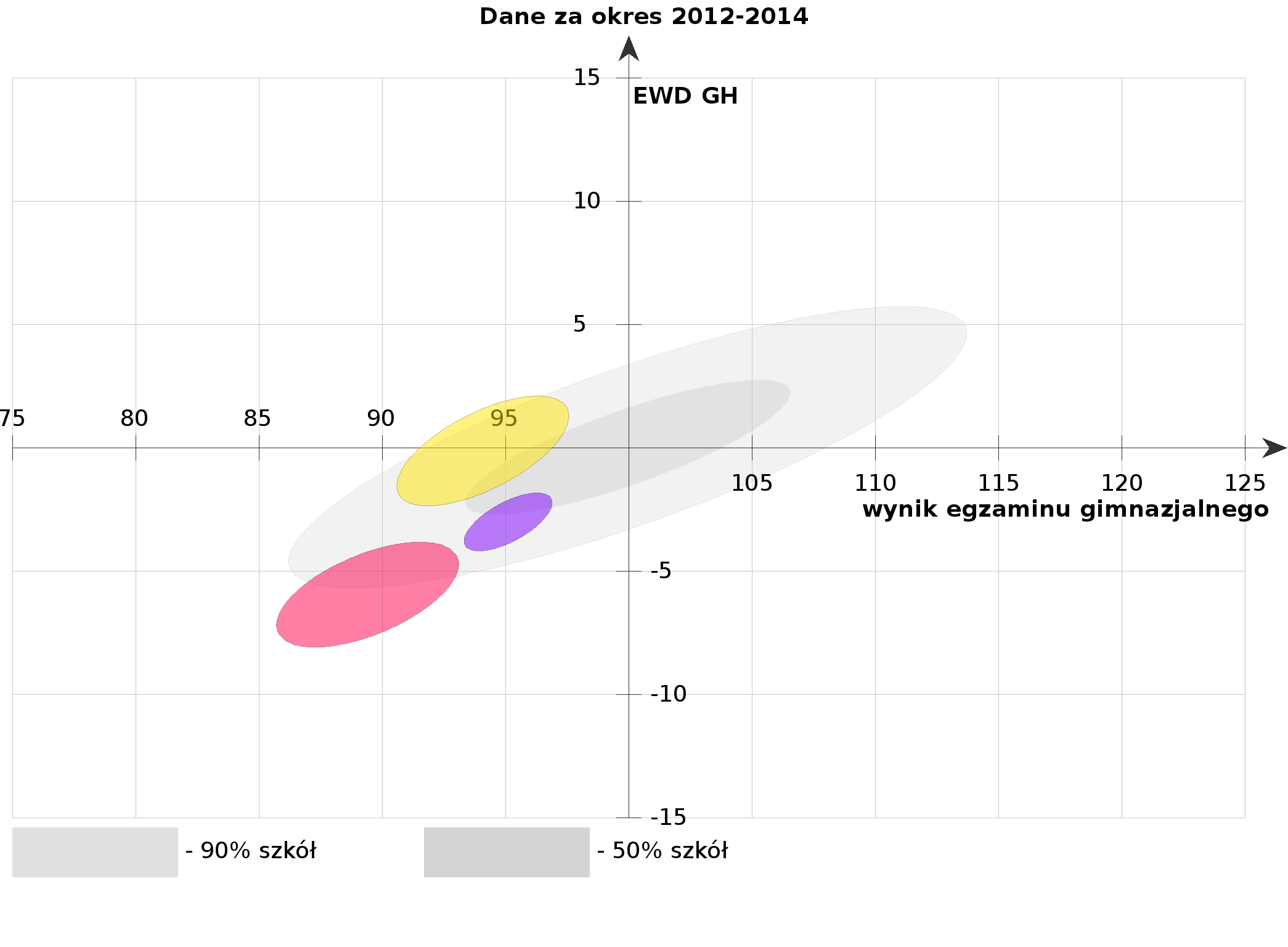 Część matematyczno-przyrodnicza        Gimnazjum w MiliczuLiczba zdających, których wyniki uwzględniono w analizie: 423        Gimnazjum im. Jana Pawła II w SułowieLiczba zdających, których wyniki uwzględniono w analizie: 121        Gimnazjum we WróblińcuLiczba zdających, których wyniki uwzględniono w analizie: 110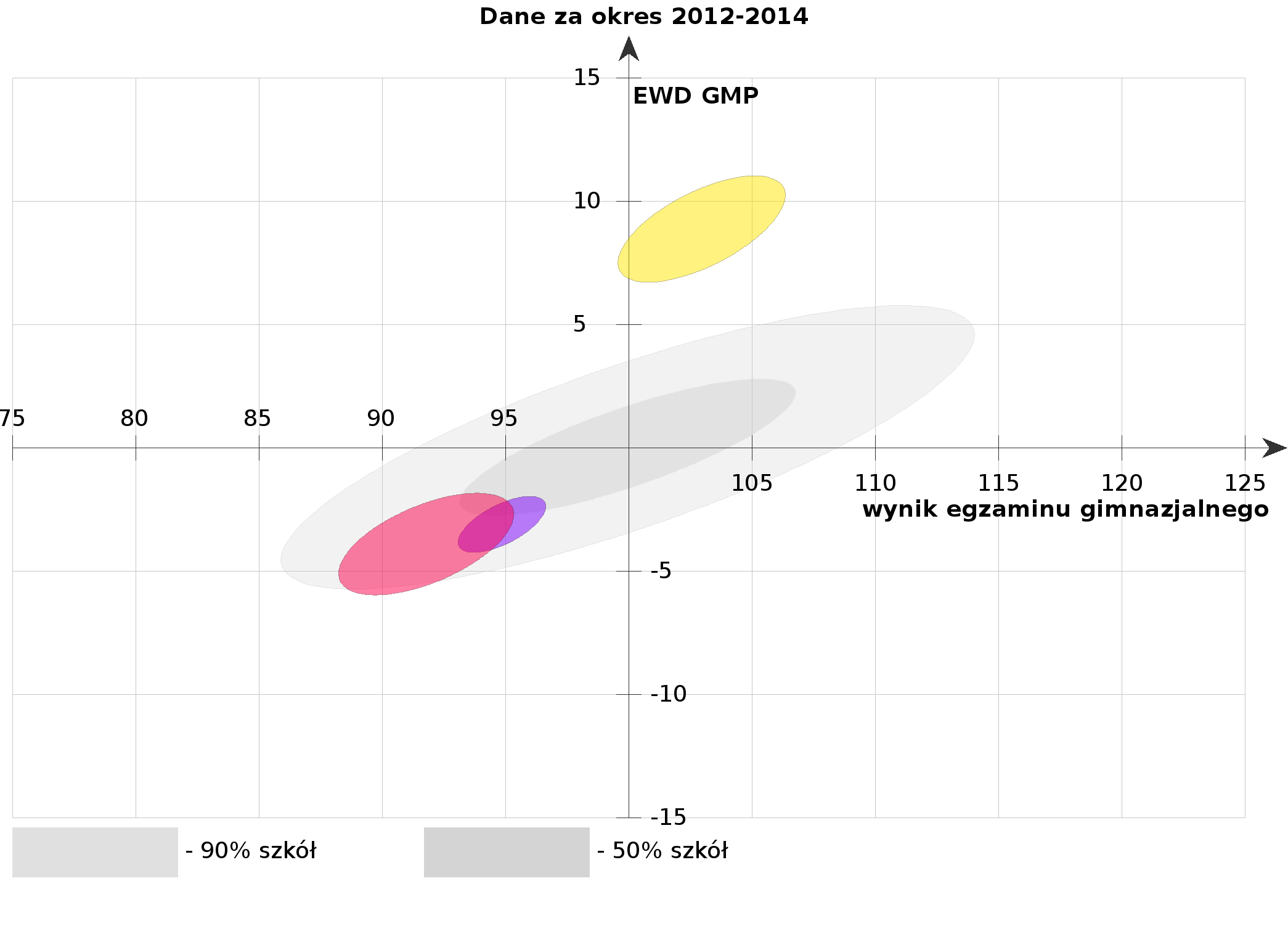 VIII. FINANSOWANIE OŚWIATY Tabela 41   Źródła finasowania oświatyWydatki na oświatę są najbardziej „sztywnym" i istotnym (30,7%) elementem wydatków w budżecie Gminy. Subwencja oświatowa pokrywa je zaledwie w około 63%, a pozostała część pokrywana jest z dochodów budżetu Gminy. To znaczące kwoty, rzędu 8–9 mln. zł). Mimo malejącej liczby uczniów Gmina z własnego budżetu dołożyła kwotę o 0,7 mln wyższą niż w 2011 r.

Tabela 42  Wydatki bieżące gminy na zadania z zakresu oświaty i wychowania
Tabela 43  Wydatki bieżące w przeliczeniu na jednego ucznia i na jeden oddziałWydatki bieżące na zadania oświatowe w przeliczeniu na jednego ucznia to jeden z podstawowych wskaźników ukazujących wysiłek finansowy samorządu na rzecz oświaty. Wydzielenie wydatków bieżących z całkowitych wydatków na oświatę pozwala na otrzymanie rzeczywistego kosztu kształcenia ucznia. Jest on wypadkową wielu czynników: kształtu sieci szkolnej, wielkości oddziału klasowego, wysokości wynagrodzeń nauczycieli czy też własnego potencjału finansowego samorządu. Rolą samorządu powinno być dokonywanie oceny, czy i w jakim kierunku należy zmieniać wydatki w poszczególnych szkołach bądź typach szkół.Analiza porównawcza wydatków na jednego ucznia z wydatkami w przeliczeniu na jeden oddział dostarcza materiału na wiele ciekawych wniosków. Podobnie jest, gdy porównamy udział wydatków osobowych (na wynagrodzenia) z pozostałymi wydatkami – na sprzęt, pomoce naukowe, książki do biblioteki itp.IX. POZOSTAŁE PRZEDSIĘWZIĘCIA OŚWIATOWE W ROKU SZKOLNYM 2013/2014Poza działaniami wymienionymi powyżej należy wspomnieć jeszcze o takich, jak :Kontynuacja autorskiego programu lekcji ekologii w szkołach podstawowych oraz w gimnazjach w wymiarze po jednej godzinie tygodniowo na oddział.; 41 godz. tygodniowo, a rocznie – 1476.  Koszt w całym roku szkolnym to ok. 71 tys. zł  z budżetu Gminy Milicz.Kontynuacja projektu „Indywidualizacja nauczania” ze środków Europejskiego Funduszu Społecznego w sześciu szkołach podstawowych. W zajęciach uczestniczyło 623 uczniów z klas I–III szkół podstawowych w latach  2011/2012 – 2012/2013. Na realizację projektu pozyskano środki w kwocie 436 721,75 zł. Zrealizowano  5649 godzin dodatkowych zajęć dla uczniów.Od marca 2014 r. gimnazja w Sułowie oraz we Wróblińcu uczestniczyły w projekcie „Wyrównywanie szans edukacyjnych”. Projekt trwać będzie do czerwca 2015 r., obejmuje 1816 godz. zajęć dla 128 uczniów. Wartość projektu to 244 tys. zł.Kontynuacja  programu prozdrowotnego „Profilaktyka problemów odkręgosłupowych”, koszt w r. szk. 2013/2014 wyniósł 12,6 tys. zł.Wdrożenie programu „Jestem sprawny – językowo i ruchowo”, a jego ramach: wprowadzenie od listopada 2013 r.  bezpłatnych zajęć językowych oraz zajęć z rytmiki dla  przedszkolaków, organizacja I edycji masowych rozgrywek w piłkę nożną  „Mistrz Rocznika”, powołanie koordynatorów języków obcych dla szkół podstawowych 
i gimnazjów, a przede wszystkim wprowadzenie od kwietnia 2014 r.  powszechnych zajęć na pływalni dla wszystkich uczniów szkół gminnych oraz przedszkola samorządowego.Reaktywowano Młodzieżową Radę Miejską.Sfinalizowano powstanie Milickiej Społecznej Rady Oświaty.Sfinalizowano prace nad uruchomieniem od stycznia 2014 r. w partnerstwie 
z Fundacją Edukacji Europejskiej czterech punktów przedszkolnych w:Gądkowicach, Czatkowicach, Dunkowej i Nowym Zamku dla ponad 60 dzieci.Kontynuowano program Stypendia Burmistrza dla najlepszych uczniów i absolwentów. Stypendia przyznano 16 uczniom, a ich roczny koszt wyniósł 32 tys. zł.Dofinansowano koszty kształcenia młodocianych ze środków Funduszu Pracy. Udzielono dofinansowania do kosztów poniesionych przez 51 pracodawców na naukę zawodu 72 uczniów oraz jednego pracodawcy na przyuczenie do wykonywania określonej pracy jednego ucznia. Ze środków Funduszu Pracy przekazano 495 tys. zł.Przeprowadzono konkurs na dyrektora Gimnazjum w Miliczu (czerwiec 2013) oraz na dyrektorów  Przedszkola Samorządowego, szkół podstawowych w Czatkowicach 
i Dunkowej (lipiec 2014).W 2013 r. Szkoła Podstawowa Nr 2 w Miliczu obchodziła jubileusz 30-lecia, Przedszkole Samorządowe świętowało 50-lecie, Gimnazjum we Wróblińcu  60-lecie oraz uroczystość nadania szkole sztandaru, a Gimnazjum w Miliczu – uroczystość nadania szkole imienia Mikołaja Kopernika.Dolnośląskie Kuratorium Oświaty przeprowadziło ewaluację całościową szkół w Dunkowej i Czatkowicach oraz w Przedszkolu Samorządowym, a także ewaluację problemową w Gimnazjum w Miliczu.Liczba ludności gminy (czerwiec 2014)24 187Budżet gminy (wykonanie 2013) 71 835 218,32Budżet gminy (plan 2014) 82 950 977,00Dochody własne gminy bez subwencji oświatowej w przeliczeniu na jednego mieszkańca 1 464,28Otrzymana subwencja oświatowa (wykonanie 2013) 16 263 642Subwencja oświatowa w przeliczeniu na jednego ucznia 7546,93Wydatki bieżące na oświatę i wychowanie w działach 801 i 854 (wykonanie 2013) 25 899 229,45Wydatki na oświatę i wychowanie w działach 801 i 854 (wykonanie 2013) w przeliczeniu na jednego ucznia (razem z przedszkolami) 8 508,28Liczba wychowanków przedszkoli i uczniów szkół prowadzonych przez Gminę Milicz (wg stanu na 31 marca 2014) 2 602Liczba wychowanków przedszkoli i uczniów szkół dotowanych przez Gminę Milicz (wg stanu na 31 marca 2014 r.) 417Liczba bezrobotnych (wg stanu na 31 grudnia 2013 r.) 2 398Stopa bezrobocia (na 2012 rok)                  9,8%Punkty przedszkolnePrzedszkola 
(3-4 latki)Obowiązek 
rocznego przygotowania przedszkolnegoSzkoła podstawowaGimnazjum2013/2014 wg SIO na 31.03.14   105 321252414297262014/2015 wg SIO na 30.09.14   97  271344515567342015/2016 10741830018636952016/2017 49926019286942017/2018 26519167412018/2019 23419737392019/2020 1971737Lata szkolneLiczba uczniówLiczba oddziałów2014/20151556812015/20161863902016/20171928942017/20181916932018/20191973952019/2020197193PublicznePubliczneNiepubliczneNiepubliczneNiepubliczne jako % wszystkichNiepubliczne jako % wszystkich2012/20132013/20142012/20132013/20142012/20132013/2014Liczba wychowanków punktów przedszkolnych --40105100%100%Liczba wychowanków przedszkoli, niezależnie od typu placówki  52156827926735%32%Liczba wychowanków przedszkoli specjalnych 0-  810100%100%Liczba uczniów szkół podstawowych 14561429--0%0%Liczba uczniów gimnazjów 64360512012116%17%Razem:2 6202 60244750315%16%WychowankowieWychowankowieOddziałyOddziały2012/20132013/20142012/20132013/20143-latki4521            214-latki61752,535-latki1281465,566-latki525022Razem:2862921212Średnia liczba wychowanków na oddziałEtaty nauczycieli na oddziałŚrednia liczba wychowanków na etat nauczycielski2012/201323,81,5315,62013/201424,31,5315,9Liczba dzieci ogółemW tym urodzone w latachW tym urodzone w latachW tym urodzone w latachW tym urodzone w latachW tym urodzone w latachLiczba dzieci ogółem20076-latki2008
5-latki2009 
4-latki2010
3-latki2011
2-latkiLiczba dzieci zameldowanych na stałe ogółem 1439323293300293253Liczba dzieci uczęszczających do przedszkoli, z tego:95030228819314126prowadzonych przez Gminę Milicz i w partnerstwie z Gminą:654239230121577Przedszkole Samorządowe w Miliczu 2925014675210Oddział Przedszkolny w Szkole Podstawowej w Dunkowej 221012---Oddział Przedszkolny w Szkole Podstawowej w Sułowie 653332---Oddział Przedszkolny w Szkole Podstawowej w Nowym Zamku 1866993--Oddział Przedszkolny w Szkole Podstawowej w Miliczu 9595----Oddział Przedszkolny w Szkole Podstawowej w Czatkowicach 15887---Oddział Przedszkolny w Szkole Podstawowej we Wziąchowie  613724---Punkt Przedszkolny w Sułowie 25--169-Punkt Przedszkolny w Dunkowej12--381Punkt Przedszkolny w Czatkowicach12--462Punkt Przedszkolny w Nowym Zamku17--1124Punkt Przedszkolny w Gądkowicach20--911-Prowadzonych przez inne podmioty:2966358728419Przedszkole Parafialne w Miliczu 847724232555Dzienny Ośrodek Rehabilitacyjno-Wychowawczy 1435533292511Przedszkole „Świat Malucha”5011162488Punkt Przedszkolny w Miliczu 19--441055% upowszechnienia 65%93%98%64%48%10%2010/20112011/20122012/20132013/20147807648489502013/20142014/20152015/20162016/2017Liczba dzieci, którym Gmina Milicz zobowiązana jest zapewnić edukację przedszkolną616464563528Pozostała liczba dzieci w wieku przedszkolnym847563266235Liczba uczniów Liczba uczniów Liczba uczniów Liczba uczniów Liczba uczniów Liczba uczniów Liczba uczniów Liczba oddziałówkl. Ikl. IIkl. IIIkl. IVkl. Vkl. VIRazemLiczba oddziałówSzkoła Podstawowa Nr 2 w Miliczu 16013418015312216090937Szkoła Podstawowa w Sułowie 3626392427331859Szkoła Podstawowa 
we Wziąchowie Wielkim 16282428263315510Szkoła Podstawowa w Dunkowej 11101515198786Szkoła Podstawowa w Czatkowicach 56571310466Szkoła Podstawowa 
w Nowym Zamku 7710101111566Razem:235211273237218255142974Nazwa szkołyŚrednia liczba wychowanków na oddziałEtaty nauczycieli na oddziałŚrednia liczba wychowanków  na etat nauczycielskiSzkoła Podstawowa Nr 2 w Miliczu 24,71,912,8Szkoła Podstawowa w Sułowie 20,61,711,9Szkoła Podstawowa we Wziąchowie 15,51,79,1Szkoła Podstawowa w Dunkowej 13,01,6 8,0Szkoła Podstawowa w Czatkowicach   7,71,3 5,7Szkoła Podstawowa w Nowym Zamku  9,31,5 6,1Nazwa szkołyLiczba wychowankówLiczba oddziałówŚrednia liczba wychowanków w oddzialeSzkoła Podstawowa Nr 2 w Miliczu 95423,7Szkoła Podstawowa w Sułowie 65321,7Szkoła Podstawowa we Wziąchowie Wielkim 61320,3Szkoła Podstawowa w Dunkowej 22122,0Szkoła Podstawowa w Czatkowicach 15115,0Szkoła Podstawowa w Nowym Zamku 18118,0Razem:2761321,2Nazwa szkołyLiczba uczniówLiczba uczniówLiczba uczniówLiczba uczniówLiczbaoddziałówNazwa szkołykl. Ikl. IIkl. IIIRazemLiczbaoddziałówGimnazjum w Miliczu 12911812437115Gimnazjum w Sułowie  42 39 41122 6Gimnazjum we Wróblińcu  38 30 44112 6Razem:20918720960527Nazwa szkołyŚrednia liczba wychowanków 
na oddziałEtaty nauczycieli na oddziałŚrednia liczba wychowanków 
na etat nauczycielskiGimnazjum w Miliczu 24,72,808,8Gimnazjum w Sułowie 20,32,538,0Gimnazjum we Wróblińcu 18,72,118,8Przedszkola*Przedszkola*Przedszkola*Przedszkola*Szkoły podstawoweSzkoły podstawoweSzkoły podstawoweGimnazjaGimnazjaGimnazja2011/20122012/20132013/20142011/20122011/20122012/20132013/20142011/20122012/20132013/2014Liczba uczniów 4445295681496149614561429706643605Liczba oddziałów    19242574747474312827Uczniowie na oddział 23,422,022,720,220,219,719,322,823,022,4Liczba etatów nauczycielskich24,732,632,6133133134,8130,675,971,769,8Liczba etatów administracyjnych 2,2532,315,515,515,5157,57,57,5Liczba etatów kuchni i stołówki 4446,56,58,257,30,50,50,5Liczba etatów obsługi 88919,519,5202118,518,516,5Odległośćod szkoły obwodowejWykazaćdla uczniów / wychowankówUprawnienido dowożeniaDowożenina koszt gminyZ tego posiadający orzeczenieo potrzebie kształcenia specjalnegoponiżej 3 km i 4 km  1321powyżej 3 km z klas "0"1331200powyżej 3 i do 5 km z klas I-IVszkoły podstawowej2021883od 4 do 5 km z klas V-VIszkoły podstawowej1121051od 4 do 5 km z gimnazjów000powyżej 5 i do 10 km ze szkół podstawowych1781611powyżej 5 i do 10 km z gimnazjów1531522powyżej 10 km ze szkół podstawowych15150powyżej 10 km z gimnazjów58600Razem:    8528338Liczba uczniówLiczba godzin tygodniowoGimnazjum w Miliczu37160Gimnazjum w Sułowie121 2Gimnazjum we Wróblińcu112 2Szkoła Podstawowa Nr 2 w Miliczu1004100Szkoła Podstawowa w Sułowie250  6Szkoła Podstawowa we Wziąchowie Wielkim21612Szkoła Podstawowa w Dunkowej 78 4Szkoła Podstawowa w Czatkowicach  61 4Szkoła Podstawowa w Nowym Zamku56 2Przedszkole Samorządowe w Miliczu5010Razem:2 319202Gabinety higieny szkolnejGabinety stomatologiczneGimnazjum w Miliczu11Gimnazjum w Sułowie--Gimnazjum we Wróblińcu--Szkoła Podstawowa Nr 2 w Miliczu11Szkoła Podstawowa w Sułowie-1Szkoła Podstawowa we Wziąchowie Wielkim--Szkoła Podstawowa w Dunkowej--Szkoła Podstawowa w Czatkowicach--Szkoła Podstawowa w Nowym Zamku--Razem:23Uczniowie spoza obwodu uczęszczający 
do szkołyUczniowie 
z obwodu szkoły uczęszczający 
do innej szkołyUczniowie uczęszczający 
do szkołyza granicąSaldo przepływów uczniówGimnazjum w Miliczu 2414319-138Gimnazjum w Sułowie 20270-7Gimnazjum we Wróblińcu 1321-32Szkoła Podstawowa w Miliczu 837940-36Szkoła Podstawowa w Sułowie 5613538Szkoła Podstawowa we Wziąchowie Wielkim 4441-41Szkoła Podstawowa w Dunkowej 0420-42Szkoła Podstawowa w Czatkowicach 5400-35Szkoła Podstawowa w Nowym Zamku 161204PełnozatrudnieniPełnozatrudnieniNiepełnozatrudnieniNiepełnozatrudnieniLiczba osóbLiczba etatówLiczba osóbLiczba etatówPrzedszkole Samorządowe w Miliczu1717 61,41Szkoła Podstawowa w Miliczu7878127,14Szkoła Podstawowa w Sułowie1717 61,85Szkoła Podstawowa we Wziąchowie Wielkim1717 63,21Szkoła Podstawowa w Dunkowej 8 8 62,83Szkoła Podstawowa w Czatkowicach 5 5 64,14Szkoła Podstawowa w Nowym Zamku 8 8 62,39Gimnazjum w Miliczu3333148,98Gimnazjum w Sułowie1010125,18Gimnazjum we Wróblińcu 7 7 95,68Razem:2002008342,81StażyściStażyściKontraktowiKontraktowiMianowaniMianowaniDyplomowaniDyplomowaniLiczbaLiczba osób% ogółuLiczba osób% ogółuLiczba osób% ogółuLiczba osób% ogółuosóbosóbPrzedszkole Samorządowe w Miliczu 00%522%1252%626%2323Szkoła Podstawowa w Miliczu 56%1618%3337%3640%9090Szkoła Podstawowa w Sułowie 00%313%522%1565%2323Szkoła Podstawowa we Wziąchowie 00%522%1565%313%2323Szkoła Podstawowa w Dunkowej 17%321%750%321%1414Szkoła Podstawowa w Czatkowicach 19%218%764%19%1111Szkoła Podstawowa w N. Zamku 00%429%536%536%1414Gimnazjum w Miliczu 12%511%1838%2349%4747Gimnazjum w Sułowie 00%524%524%1152%2121Gimnazjum we Wróblińcu 00%213%956%531%1616Razem: 83%5018%11641%10838%282282Liczba nauczycieliLiczba nauczycieli, którzy brali udział w postępowaniu o awans zawodowy22Liczba nauczycieli, którzy uzyskali awans zawodowy22Liczba nauczycieli, którzy w ostatnim roku uzyskali prawo do nauczania drugiego przedmiotu13Liczba nauczycieli, którzy mają uprawnienia egzaminatora15Liczba nauczycieli, którzy mają prawo do nauczania dwóch lub więcej przedmiotów90Liczba nauczycieli, którzy ukończyli studia wyższe lub podyplomowe w ostatnim roku11Liczba nauczycieli, którzy brali udział w różnych formach doskonalących poza szkołą171Rok szkolny 2012/2013Rok szkolny 2013/2014Gimnazjum w Miliczu48,554,0Gimnazjum w Sułowie19,411,5Gimnazjum we Wróblińcu13,013,0Szkoła Podstawowa w Miliczu161,0136,5Szkoła Podstawowa w Sułowie 30,543,5Szkoła Podstawowa we Wziąchowie Wielkim 90,139,0Szkoła Podstawowa w Dunkowej 20,017,0Szkoła Podstawowa w Czatkowicach 3,4 3,0Szkoła Podstawowa w Nowym Zamku         21,021,4Przedszkole Samorządowe w Miliczu3,049,5Razem: 440,0388,4Liczba godzin tygodniowo / Część etatuLiczba godzin tygodniowo / Część etatuLiczba godzin tygodniowo / Część etatuLiczba godzin tygodniowo / Część etatuLiczba godzin tygodniowo / Część etatuLiczba godzin tygodniowo / Część etatuBibliotekaŚwietlicaPsychologLogopedaPedagogRazemGimnazjumw Miliczu44/1,4626/1--40/2110/4,46Gimnazjumw Sułowie15/0,57/0,276/0,30-10/0,538/1,57Gimnazjumwe Wróblińcu15/0,513/0,43--10/0,538/1,43Szkoła Podstawowa w Miliczu60/253/2,049/0,457/0,3540/2169/6,84Szkoła Podstawowa w Sułowie15/0,520/0,77-5/0,2510/0,550/2,02Szkoła Podstawowawe Wziąchowie15/0,526/1,0-5/0,2510/0,556/2,25Szkoła Podstawowaw Dunkowej8/0,2710/0,39-3/0,154/0,225/1,01Szkoła Podstawowaw Czatkowicach9/0,3510/0,39---19/0,74Szkoła Podstawowaw Nowym Z.10/0,33--5/0,255/0,2520/0,83Przedszkole Samorządowew Miliczu--10/0,5-10/0,5Razem:191/6,41165/6,2915/0,7535/1,75129/6,45535/21,65Opis inwestycji lub remontuKwotaŹródła finansówGimnazjum w Miliczuadaptacja pomieszczeń na salę konferencyjną19 220budżet szkołyGimnazjum w Miliczumultimedialna terminalowa pracownia komputerowa20 000Gmina MiliczGimnazjum w Miliczulaptopy3 000Gmina MiliczGimnazjum we Wróblińcumalowanie sal lekcyjnych, korytarza i klatki schodowej3 943budżet szkołyGimnazjum we Wróblińcuwymiana okien i parapetów13 799budżet szkołyGimnazjum we Wróblińcuremont dachu8 000budżet szkołyGimnazjum we Wróblińcupracownia komputerowa25 000Gmina MiliczGimnazjum we Wróblińculaptopy4 000Gmina MiliczGimnazjum w Sułowie wymiana drzwi 1200budżet szkołyGimnazjum w Sułowie kamery do monitoringu 3 800inicjatywa lokalnaGimnazjum w Sułowie wymiana posadzki w sali lekcyjnej5 600budżet szkołySzkoła Podstawowa Nr 2 i Szkoła Muzyczna I Stopnia w Miliczubudowa łącznika340 000Gmina MiliczSzkoła Podstawowa Nr 2 i Szkoła Muzyczna I Stopnia w Miliczubudowa wiaty przystankowej7 000Gmina MiliczSzkoła Podstawowa Nr 2 i Szkoła Muzyczna I Stopnia w Miliczurozbudowa monitoringu szkolnego8 000budżet szkołySzkoła Podstawowa Nr 2 i Szkoła Muzyczna I Stopnia w Miliczunagłośnienie auli10 000Gmina MiliczSzkoła Podstawowa Nr 2 i Szkoła Muzyczna I Stopnia w Miliczuremont stołówki szkolnej52 000budżet szkołySzkoła Podstawowa Nr 2 i Szkoła Muzyczna I Stopnia w Miliczuodnowienie korytarzy w „małej szkole”15 000budżet szkołySzkoła Podstawowa Nr 2 i Szkoła Muzyczna I Stopnia w Miliczuremont toalet w „małej szkole”41 000budżet szkołySzkoła Podstawowa Nr 2 i Szkoła Muzyczna I Stopnia w Miliczuremont toalet w Szkole Muzycznej15 000Inicjatywa lokalnaSzkoła Podstawowa Nr 2 i Szkoła Muzyczna I Stopnia w Miliczumodernizacja sieci komputerowej11 000budżet szkołySzkoła Podstawowa w Sułowiebudowa placu zabaw140 000Gmina MiliczSzkoła Podstawowa w Sułowiebudowa zatoczki autobusowej50 000Gmina MiliczSzkoła Podstawowa we Wziąchowie Wielkimpracownia językowa25 000Gmina MiliczSzkoła Podstawowa we Wziąchowie Wielkimmalowanie klas i remont gabinetu pedagoga6 000budżet szkołySzkoła Podstawowa we Wziąchowie Wielkimodnowienie korytarzy i klatek schodowych18 000budżet szkołySzkoła Podstawowa w Czatkowicachboisko wielofunkcyjne246 000Gmina MiliczSzkoła Podstawowa w Czatkowicachzatoczka autobusowa38 000Gmina MiliczSzkoła Podstawowa w Nowym Zamkutermomodernizacja147 000Gmina MiliczSzkoła Podstawowa w Nowym Zamkuplac zabaw20 000budżet szkoły i  sponsorzySzkoła Podstawowa w Nowym Zamkuwymiana ogrodzenia20 000budżet szkołySzkoła Podstawowa w Nowym Zamkuremont sali lekcyjnej9 000inicjatywa lokalnaSzkoła Podstawowa w Dunkowejboisko wielofunkcyjne246 000Gmina MiliczSzkoła Podstawowa w Dunkowejodnowienie sal lekcyjnych i korytarzy2 100inicjatywa lokalnaPrzedszkole Samorządowe w Miliczumodernizacja przedszkola cd., w tym plac zabaw400 000Gmina MiliczPrzedszkole Samorządowe w Miliczuzakup tablic interaktywnych15 000budżet przedszkolaLiczba komputerów w placówceLiczba komputerów do użytku uczniów Liczba uczniów na jeden komputerPrzedszkole Samorządowe w Miliczu 5--Szkoła Podstawowa w Miliczu 1486913,2Szkoła Podstawowa w Sułowie 241710,9Szkoła Podstawowa we Wziąchowie40256,2Szkoła Podstawowa w Dunkowej 22107,8Szkoła Podstawowa w Czatkowicach 35301,5Szkoła Podstawowa w Nowym Zamku 19153,7Gimnazjum w Miliczu 91448,4Gimnazjum w Sułowie 24139,4Gimnazjum we Wróblińcu 52343,3Razem: 460 2577,9Sala gimnast.Hala sportowaBoiskoPlac zabawPrzedszkole Samorządowe w Miliczu---1Szkoła Podstawowa w Miliczu1-11Szkoła Podstawowa w Sułowie1-11Szkoła Podstawowa 
we Wziąchowie Wielkim1-11Szkoła Podstawowa w Dunkowej1-11Szkoła Podstawowa w Czatkowicach1-1-Szkoła Podstawowa w Nowym Zamku1-11Gimnazjum w Miliczu111-Gimnazjum w Sułowie1-1-Gimnazjum we Wróblińcu1---Razem:9186Liczba uczniów ogółemŚwiadectwo z wyróżnieniemŚwiadectwo z wyróżnieniemEgzaminy poprawkoweEgzaminy poprawkoweNiepromowaniNiepromowaniLiczba uczniów ogółemLiczba uczniówProcent ogółuLiczba uczniówProcent ogółuLiczba uczniówProcent ogółuSzkoła Podstawowa w Miliczu 90917239,6%40,4%20,2%Szkoła Podstawowa w Sułowie 1851720,0%00,0%10,5%Szkoła Podstawowa we Wziąchowie Wielkim 1552818,1%00,0%10,6%Szkoła Podstawowa w Dunkowej 781114%56%11%Szkoła Podstawowa w Czatkowicach 461343%00%00%Szkoła Podstawowa w Nowym Zamku 561031,3%00%00%Gimnazjum w Miliczu 3715314,28%30,8%92,4%Gimnazjum w Sułowie 1221613,11%10,82%32,46%Gimnazjum we Wróblińcu 11298,18%43,57%32,68%Razem:203432925%171,3%201,0%Frekwencja w %Liczba uczniów Nieodpowiednia lub naganna roczna klasyfikacyjna ocena zachowaniaNieodpowiednia lub naganna roczna klasyfikacyjna ocena zachowaniaFrekwencja w %Liczba uczniów Liczba uczniów% ogółuSzkoła Podstawowa w Miliczu91,84909182%Szkoła Podstawowa w Sułowie93,0018500%Szkoła Podstawowa we Wziąchowie Wielkim91,2315574,52%Szkoła Podstawowa w Dunkowej90,207845%Szkoła Podstawowa w Czatkowicach93,004600%Szkoła Podstawowa w Nowym Zamku93,005600%Gimnazjum w Miliczu85,52371338,8%Gimnazjum w Sułowie83,691221814,75%Gimnazjum we Wróblińcu85,3711287,27%Razem:89,72 034884,3%Zajęcia w świetlicyZajęcia sportoweZajęcia artystyczneKoła przedmiot.Zajęcia informat.Szkoła Podstawowa w Miliczu1165921123423Szkoła Podstawowa w Sułowie19026249315Szkoła Podstawowa we Wziąchowie Wielkim197265718211Szkoła Podstawowa w Dunkowej694611809Szkoła Podstawowa w Czatkowicach40228340Szkoła Podstawowa w Nowym Zamku3545436710Gimnazjum w Miliczu50101167805Gimnazjum w Sułowie982373810Gimnazjum we Wróblińcu10946411540Razem:904394569130558Zajęcia wyrównawczeZajęcia rewalidacyjneLogopediaNauczanie indywidualneSzkoła Podstawowa w Miliczu 28210462Szkoła Podstawowa w Sułowie 641240Szkoła Podstawowa we Wziąchowie Wielkim 510390Szkoła Podstawowa w Dunkowej 253250Szkoła Podstawowa w Czatkowicach 18000Szkoła Podstawowa w Nowym Zamku 364170Gimnazjum w Miliczu 561900Gimnazjum w Sułowie 122210Gimnazjum we Wróblińcu 51100Razem: 1210301522Zajęcia wyrównawcze i przygotowujące do egzaminów zewnętrznychKoła zainteresowańZajęcia sportoweGimnastyka korekcyjnaInne zajęciaRazemSzkoła Podstawowa w Miliczu44259740 125Szkoła Podstawowa w Sułowie11102-3  26Szkoła Podstawowa we Wziąchowie Wielkim6172-63  31Szkoła Podstawowa w Dunkowej692-3220Szkoła Podstawowa w Czatkowicach542-2113Szkoła Podstawowa w Nowym Zamku104---114Gimnazjum w Miliczu401911-8778Gimnazjum w Sułowie694-6225Gimnazjum we Wróblińcu692-11228Razem:134 106  34779360Muzyczne i taneczneArtystycznePrzedmiotoweSportoweMuzyczne i taneczneArtystycznePrzedmiotoweSportoweLiczba uczestników konkursówLiczba uczestników konkursówLiczba uczestników konkursówLiczba uczestników konkursówProcent wszystkich uczniówProcent wszystkich uczniówProcent wszystkich uczniówProcent wszystkich uczniówSzkoła Podstawowa w Miliczu02446550%2,65%5%6%Szkoła Podstawowa w Sułowie04422200%17%9%8%Szkoła Podstawowa we Wziąchowie Wielkim33031391,9%19,3%20%25,2%Szkoła Podstawowa w Dunkowej10211039013%27%132%115%Szkoła Podstawowa w Czatkowicach03460%5%7%11%Szkoła Podstawowa w Nowym Zamku4222377,1%39,3%41,1%12,5%Gimnazjum w Miliczu44273031%1%7,3%81,7%Gimnazjum w Sułowie202547916,4%1,6%44,3%64,7%Gimnazjum we Wróblińcu2854919625%4,5%43,7%175%Razem:669 155 359 7953,4%7,6%17,6%39,1%    Angielski    AngielskiNiemieckiNiemieckiFrancuskiFrancuski    Rosyjski    Rosyjskijako głównyjako dodatkowyjako głównyjako dodatkowyjako głównyjako dodatkowyjako głównyjako dodatkowySzkoła Podstawowa w Miliczu 601028626225500Szkoła Podstawowa w Sułowie 1850000000Szkoła Podstawowawe Wziąchowie Wlk. 15400000033Szkoła Podstawowa w Dunkowej 780000000Szkoła Podstawowa w Czatkowicach 460000000Szkoła Podstawowa w Nowym Zamku 560000000Gimnazjum w Miliczu 2858635231515400Gimnazjum w Sułowie 122001220000Gimnazjum we Wróblińcu 111009400160Razem:1 638  86 321 473  73 109  16  33AngielskiAngielskiNiemieckiNiemieckiFrancuskiFrancuskiRytmikaRytmikaLiczba dzieciLiczba godzin tyg.Liczba dzieciLiczba godzin tyg.Liczba dzieciLiczba godzin tyg.Liczba dzieciLiczba godzin tyg.Przedszkole Samorządowe w Miliczu1921911311463Szkoła Podstawowa w Miliczu 48225122100Szkoła Podstawowa w Sułowie 6520000331Szkoła Podstawowa we Wziąchowie Wlk.3720000241Szkoła Podstawowa w Dunkowej 1010000120,5Szkoła Podstawowa w Czatkowicach 151000070,5Szkoła Podstawowa 
w Nowym Zamku 610000120,5Razem:  200  11  44   2  35   2 234   6,5Stypendia szkolneDofinansowanie do posiłkówDofinansowanie zakupu podręcznikówPrzedszkole Samorządowe w Miliczu 0230Szkoła Podstawowa w Miliczu 8386112Szkoła Podstawowa w Sułowie 232931Szkoła Podstawowa we Wziąchowie Wielkim 182115Szkoła Podstawowa w Dunkowej 131919Szkoła Podstawowa w Czatkowicach 61014Szkoła Podstawowa w Nowym Zamku 1068Gimnazjum w Miliczu 45240Gimnazjum w Sułowie 17152Gimnazjum we Wróblińcu 13150Razem: 228248201Pozostałe szkoły 84-29Kwota wydatków: 143 969,79 zł276 999,11 zł59 747,26 złPrzedszkolaPrzedszkolaSzkoły podstawoweSzkoły podstawoweGimnazjaGimnazjaGimnazjaLiczba wychowankówProcent wychowankówLiczba wychowankówProcent wychowankówProcent wychowankówLiczba wychowankówProcent wychowankówUczniowie z orzeczeniem o potrzebie kształcenia specjalnego 464,8%171,2%1,2%132,1%Uczniowie z orzeczeniem o potrzebie kształcenia specjalnego uczęszczający do oddziałów ogólnodostępnych 00%171,2%1,2%132,1%Uczniowie z orzeczeniem o potrzebie kształcenia specjalnego uczęszczający do oddziałów integracyjnych 353,7%00%0%00%2009/20102009/20102010/20112010/20112011/20122011/20122012/20132012/20132013/20142013/2014pktstaninpktstaninpktstaninpktstaninpktstaninSP Milicz 24,4524,4521,3422,7524,14SP Sułów 23,1423,5421423,3526,36SP Dunkowa 20,8320,2215,4119,9325,45SP Czatkowice 26,2628,8818,62--23,44SP Nowy Zamek 24,4527,9723,9620,7325,55SP Wziąchowo W. 18,8220,1220,7425,1627,26gmina 23,6-23,6-21-22,9-24,9-województwo 24,3-24,8-22,5-23,6-25,3-miasta do 20 tys. 23,8-24,1-21,7-22,6-24,5-wieś 23,2-24-21,3-22,6-24,0-kraj 24,56-25,27-22,75-24,03-25,8-CzytaniePisanieRozumowanieKorzystanie z informacjiWykorzystanie wiedzy w praktyceSP Milicz 7,65,63,92,64,5SP Sułów 7,65,65,32,55,4SP Dunkowa 8,04,64,72,95,3SP Czatkowice 7,15,43,42,94,6SP Nowy Zamek 7,64,95,52,45,1SP Wziąchowo W. 8,45,35,72,94,9gmina 7,75,54,42,64,7województwo 7,85,64,52,74,8miasta do 20 tys. 7,65,44,32,64,6wieś 7,55,34,12,64,5część humanistycznaczęść humanistycznaczęść humanistycznaczęść humanistycznaczęść matemat.-przyrodniczaczęść matemat.-przyrodniczaczęść matemat.-przyrodniczaczęść matemat.-przyrodniczaj. polskij. polskihistoria i woshistoria i wosmatematykamatematykaprzedmioty przyrodniczeprzedmioty przyrodnicze%stanin%stanin%stanin%staninMilicz64,4452,4338,5348,24Sułów47,2252,1333,7344,23Wróbliniec58,7353,2353,0761,78gmina 62,862,855,455,444,244,252,852,8województwo 65,665,657,657,645,745,750,850,8miasta do 20 tys. 62,962,954,954,941,941,948,448,4wieś 64,064,056,056,042,042,048,648,6język angielskijęzyk angielskijęzyk angielskijęzyk niemieckijęzyk niemieckijęzyk niemieckijęzyk francuskijęzyk francuskijęzyk francuskijęzyk rosyjskip.p.p.p.p.r.p.p.p.p.p.r.p.p.p.p.p.r.p.p.%st.p.r.%st.p.r.%st.p.r.%Milicz56,2437,554,7631,044,2-14,1-Sułów55,3430,539,4218,0----Wróbliniec81,6752,970,48----35,6gmina 65,965,947,457,357,337,744,244,214,135,6województwo 66,366,348,554,054,036,966,466,446,554,8miasta do 20 tys. 60,960,941,852,752,735,644,144,114,261,8wieś 60,660,640,354,054,034,595,095,048,041,8201120112012201220132013tysiące PLN procent całościtysiące PLNprocent całościtysiące PLNprocent całościSubwencja oświatowa 14 750 64,1% 15 909 63,9% 16 26365,3%Celowe dotacje na programy bieżące 112 0,5% 184 0,7% 6062,4%Pozostałe dochody budżetu Gminy 8 152 35,4% 8 810 35,4% 9 03036,3%Razem:23 014 24 903 25 899201220122012201320132013w zł%  w zł na uczniaw zł% w zł na uczniaWczesne wspomaganie rozwoju 551 3832,2612 4542,8Przedszkola 2 267 608 9,14 1762 546 9319,84 769Punkty przedszkolne 85 1540,35 67744 4500,22 339Przedszkola specjalne 910 9773,730 3661 222 5304,734 929Oddziały przedszkolne przy szkołach podstawowych 637 3762,62 712860 2013,3Szkoły podstawowe 10 846 86643,67 45010 836 82541,87 583Gimnazja 6 996 19928,19 1697 074 43427,39 744Szkoły artystyczne 553  2212,26 359568 7252,27 790Świetlice szkolne 318 6561,3368 8171,4Stołówki szkolne 482 592 1,9549 3482,1Dowożenie uczniów do szkół 933 091 3,7854 7183,3Pomoc materialna dla uczniów 196 7320,8233 7170,9Dokształcanie i doskonalenie nauczycieli 63 1390,360 9240,2Inne wydatki bieżące 59 8820,265 1540,3Wydatki bieżące razem: 24 902 879100,025 899 228100,0Wydatki bieżące ogółem w złWydatki bieżące ogółem w złWydatki bieżące ogółem na jednego ucznia w złWydatki bieżące ogółem na jednego ucznia w złWydatki bieżące ogółem na jeden oddział w złWydatki bieżące ogółem na jeden oddział w złWydatki osobowePozostałe bieżąceWydatki osobowePozostałe bieżąceWydatki osobowePozostałe bieżącePrzedszkole Samorządowe w Miliczu 1 546 287,8166 506,85 295,5570,2128 857,313 875,6Szkoła Podstawowa w Miliczu 5 565 750,3856 587,05 167,8795,3135 750,020 892,4Szkoła Podstawowa w Sułowie 1 618 877,588 084,76 475,5352,3134 906,57 340,4Szkoła Podstawowa we Wziąchowie Wielkim 1 712 379,5251 620,57 927,71 164,9131 721,519 355,4Szkoła Podstawowa w Dunkowej 856 420,5166 426,78 564,21 664,3122 345,823 775,2Szkoła Podstawowa w Czatkowicach 698 600,761 854,611 452,51 014,099 800,18 836,4Szkoła Podstawowa w Nowym Zamku 829 937,490 822,511 215,41 227,3118 562,512 974,6Razem szkoły podstawowe 11 281 966,01 515 396,16 345,3852,3129 677,817 418,3Gimnazjum w Miliczu 3 027 069,0714 578,08 159,21 926,1201 804,647 638,5Gimnazjum w Sułowie 1 235 383,4254 523,210 126,12 086,3205 897,242 420,5Gimnazjum we Wróblińcu 1 022 981,4182 017,69 133,81 625,2170 496,930 336,3Razem gimnazja 5 285 433,81 151 118,98 736,21 902,7195 756,842 634,0Ogółem: 18 113 687,62 833 021,76 771,51 059,0143 759,422 484,3